Конспект НОД по лепке на тему «Герб города Ярославля»Цель: учить изображать герб города в технике «пластилинографии».Задачи:Образовательные: расширять знания о гербе, как символе города.Развивающие: закреплять приемы работы в данной технике (отщипывание, раскатывание,  размазывание). Развивать художественные навыки, глазомер, внимание, мелкую моторику пальцев рук;Воспитательные: воспитывать чувство патриотизма.Материалы и оборудование:  набор пластилина, вырезанный из картона силуэт медведя, доска для лепки, белый картон, трубочка из под сока (для секиры по желанию), герб Ярославля.Ход занятия:Побеседуйте с ребёнком:    - В какой стране мы с вами живем? Как называется столица нашей Родины?А как называется наш город? Объясните, почему наш город называется именно так. В честь кого он назван? (Основателем нашего города был Ярослав Мудрый), (рассмотрите картинки).Расскажите ребёнку, что у каждого города есть свои символы. А какие государственные символы ты можешь назвать? (Флаг, герб).  Расскажите о гербе Ярославля.       Герб – это изображение, которое показывает исторические традиции  города. Покажите и рассмотрите  с ребёнком картинку герба города Ярославля? 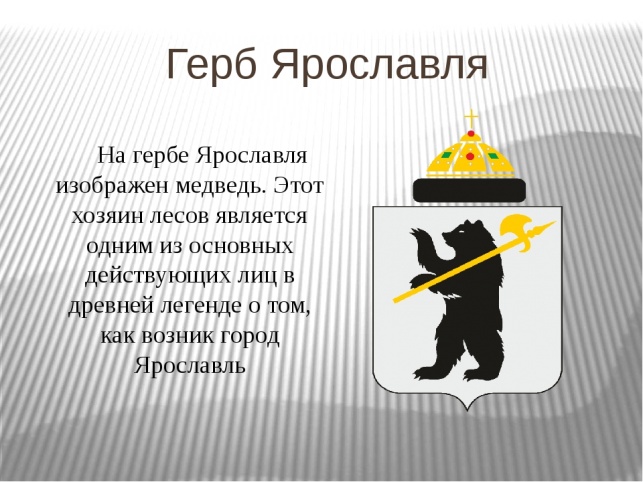 Предложите ребятам с  помощью пластилина украсить наш герб.- Какие цвета пластилина нам понадобятся? - Перед тем, как приступить к работе, давайте  сделаем пальчиковую гимнастику:Пальчиковая гимнастика«Наша семья»(По очереди разгибайте пальчики, начиная с большого)Этот пальчик большой -Это папа дорогой.Рядом с папой - наша мама.Рядом с мамой - брат старшой.Вслед за ним сестренка -Милая девчонка.И самый маленький крепыш    - Ребята, давайте вспомним как мы будем лепить.- Отщипываем маленький кусочек пластилина, раскатываем тонкие колбаски, выкладываем их по контуру полосы и начинаем размазывать пластилин от края в центр. Пластилин размазываем аккуратно тонким слоем, чтобы не было пробелов.    - Готовый герб (силуэт медведя) приклеите на  картон. Секиру можно слепить из пластилина или использовать трубочку из-под сока.Рефлексия.- Ребята, о чём мы с вами говорили сегодня?- Какой символ мы сегодня лепили? - Вам понравилось украшать герб? 